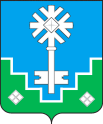 МУНИЦИПАЛЬНОЕ ОБРАЗОВАНИЕ «ГОРОД МИРНЫЙ»МИРНИНСКОГО РАЙОНА РЕСПУБЛИКИ САХА (ЯКУТИЯ)ГОРОДСКОЙ СОВЕТ САХА РЕСПУБЛИКАТЫН МИИРИНЭЙ ОРОЙУОНУН«МИИРИНЭЙ КУОРАТ» МУНИЦИПАЛЬНАЙ ТЭРИЛЛИИ КУОРАТЫН СЭБИЭТЭРЕШЕНИЕБЫhAAРЫЫ22.12.2022	                                                                                              № V – 4-12О внесении изменений в Перечень муниципальных должностей и должностей муниципальной службы, образуемых в МО «Город Мирный» Мирнинского района Республики Саха (Якутия), утвержденный решением городского Совета от 24 ноября 2021 г.           № IV – 49-2 В соответствии с Законом Республики Саха (Якутия) от 26 декабря 2007 г. 535-З № 1073-III «О Реестре муниципальных должностей и должностей муниципальной службы в Республике Саха (Якутия) и соотношении должностей муниципальной службы и должностей государственной гражданской службы Республики Саха (Якутия)», решением городского Совета от 27 ноября 2015 г. № III-32-1 «О внесении изменений в структуру Администрации муниципального образования «Город Мирный» Мирнинского района Республики Саха (Якутия), утверждённую решением городского Совета от 14 декабря 2005 г. № 4-2  (в ред. решений ГС от 08.02.2006 № 6-5,   от 16.06.2006 № 9-18, от 12.12.2006 № 13-3, от 15.11.2007 № 23-2, от 23.06.2008 № 8-1, от 25.10.2013 № III-8-4, от 15.12.2014 № III-22-1, от 29.12.2014 № III-23-2, от 25.06.2015 № III-30-5, от 27.11.2015  № III-32-2, от 27.02.2017 № III-45-3, от 07.06.2018 № IV – 10-2)», городской Совет РЕШИЛ: 1. Внести в Перечень муниципальных должностей и должностей муниципальной службы, образуемых в МО «Город Мирный», утвержденный решением городского Совета от 24 ноября 2021 г. № IV – 49-2 следующие изменения:1.1. Из раздела 2 «Должности муниципальной службы» подраздела «Ведущая должность» исключить следующие позиции:- начальник управления имущественных отношений;- заместитель начальника управления имущественных отношений.1.2. Из раздела 2 «Должности муниципальной службы» подраздела «Старшая должность» исключить следующие позиции:- главный специалист управления имущественных отношений по имущественным отношениям;- главный специалист управления имущественных отношений по земельным отношениям;- главный специалист по земельным отношениям.1.4. В разделе 2 ««Должности муниципальной службы» подраздела «Ведущая должность» добавить следующие позиции:- начальник отдела по земельным отношениям;- начальник имущественного отдела.1.5. В разделе 2 ««Должности муниципальной службы» подраздела «Старшая должность» добавить позиции «заместитель начальника отдела по земельным отношениям», «заместитель начальника имущественного отдела» «главный специалист отдела по земельным отношениям» и «главный специалист имущественного отдела».  2. Опубликовать настоящее решение в порядке, установленном Уставом МО «Город Мирный».3. Настоящее решение вступает в силу с 01 января 2023 года за исключением пунктов 1.1. и п.1.2. настоящего решения, которые вступают в силу с 01 марта 2023 года.4. Контроль исполнения настоящего решения возложить на комиссию по местному самоуправлению и законности (Сыроватский В.В.).Председатель городского Совета             	Глава города __________________ Ю.Б. Мёдова	          ____________ А.А. Тонких